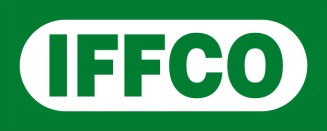 5TH ALL INDIA IFFCO INTER-UNIT MANAGEMENT QUIZ 2015REGISTRATION FORM FOR PRELIMINARY ROUND (STAGE I)I would like to participate in the preliminary round (Stage I) of the 5th ALL INDIA IFFCO INTER-UNIT MANAGEMENT QUIZ 2015. Please register my nomination. My particulars are as under:									(SIGNATURE)NameP.No.DesignationUnit/Place of posting STATE/AREA Office (in case of Mktg. employees)TELEPHONE NO. (with Code)MOBILE NO.EMAIL ID